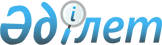 О внесении изменений и дополнения в постановление Правительства Республики Казахстан от 24 декабря 2018 года № 869 "О Плане законопроектных работ Правительства Республики Казахстан на 2019 год"Постановление Правительства Ремпублики Казахстан от 26 июля 2019 года № 540.
      Правительство Республики Казахстан ПОСТАНОВЛЯЕТ:
      1. Внести в постановление Правительства Республики Казахстан от 24 декабря 2018 года № 869 "О Плане законопроектных работ Правительства Республики Казахстан на 2019 год" следующие изменения и дополнение:
      в Плане законопроектных работ Правительства Республики Казахстан на 2019 год, утвержденном указанным постановлением:
      строку, порядковый номер 6, изложить в следующей редакции:
      "
      ";
      строку, порядковый номер 16, исключить;
      дополнить строкой, порядковый номер 23-2, следующего содержания:
      "
      ".
      2. Настоящее постановление вводится в действие со дня его подписания.
					© 2012. РГП на ПХВ «Институт законодательства и правовой информации Республики Казахстан» Министерства юстиции Республики Казахстан
				
6.
О внесении изменений и дополнений в некоторые законодательные акты Республики Казахстан по вопросам лотерей и лотерейной деятельности
МКС
Февраль
Март
Май
Кожагапанов Е.Т.
23-2.
О внесении изменений и дополнений в некоторые законодательные акты Республики Казахстан по вопросам культуры
МКС
Март
Октябрь
Декабрь
Дауешов Н.М.
      Премьер-Министр
Республики Казахстан 

А. Мамин
